Publicado en Málaga el 14/03/2023 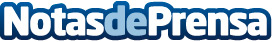 La empresa de pinturas en Málaga y Algeciras, Pintura Mata, explica cuál es la mejor época para pintar la casaLa empresa de pinturas en Málaga y Algeciras, Pinturas Mata, indica cuál es la época del año más recomendada para pintar y renovar las paredes del hogarDatos de contacto:Pinturas Mata678 39 81 95Nota de prensa publicada en: https://www.notasdeprensa.es/la-empresa-de-pinturas-en-malaga-y-algeciras Categorias: Bricolaje Andalucia Hogar Otros Servicios http://www.notasdeprensa.es